Related Milestones:Geog M3:• Use a range of geographical resources to give detailed descriptions and opinions of the characteristic features of a location. • Use different types of fieldwork sampling (random and systematic) to observe, measure and record the human and physical features in the local area. Record the results in a range of ways. • physical geography, including: climate zones, biomes and vegetation belts, rivers, mountains, volcanoes and earthquakes and the water cycle. • Collect and analyse statistics and other information in order to draw clear conclusions about locations. • Identify and describe how the physical features affect the human activity within a locationLocal Area – Skills and FieldworkWhy is Corsham such an amazing place to live?What could you use to find out about the main features of Corsham?What are some of the main features of Corsham?What do you like/dislike about the different features?What is human geography and what human geography is there is Corsham?What is physical geography and what physical geography is there in Corsham?How could you use random and systematic fieldwork to observe, measure and record the human and physical features of Corsham?Where could you find information on Corsham?How could you use the information to draw conclusions about the location?What physical features of Corsham affect the human activity?How do the physical features of Corsham affect the human activity?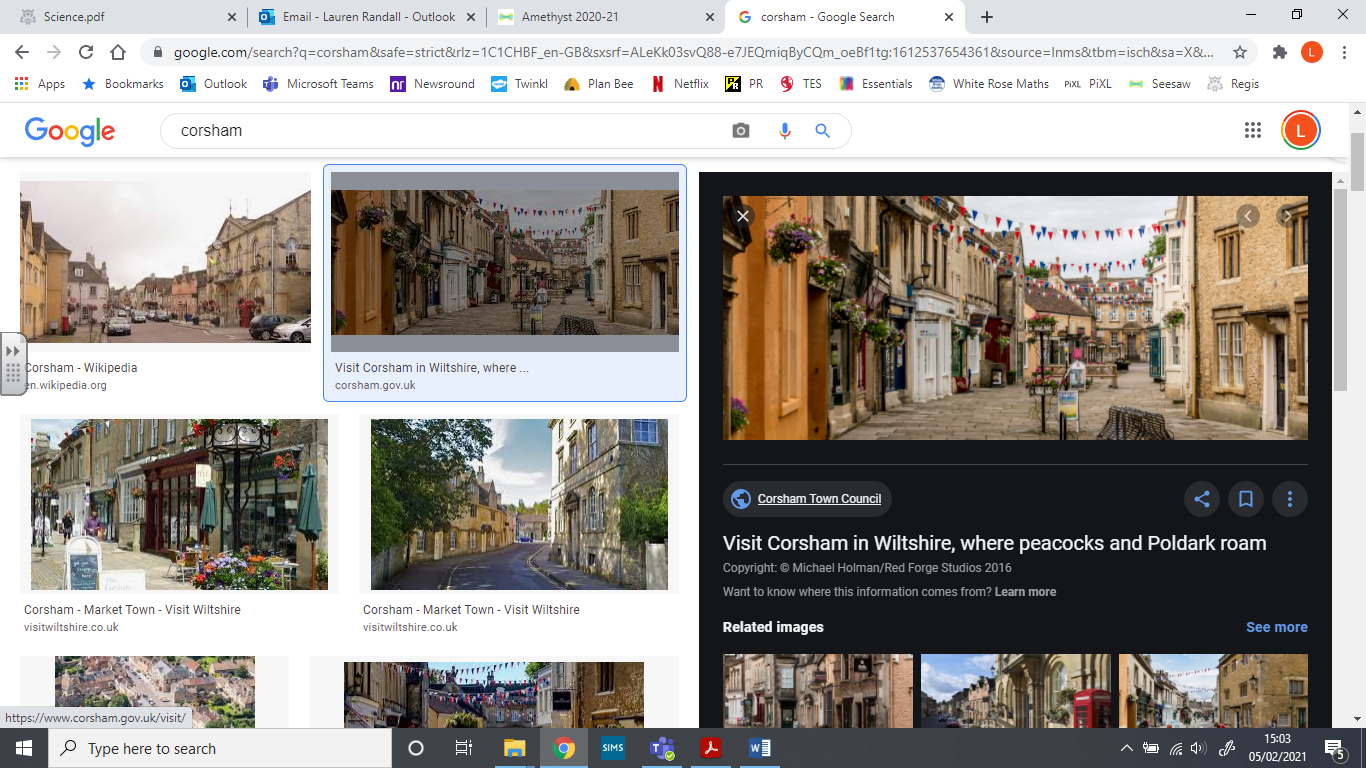 What could you use to find out about the main features of Corsham?What are some of the main features of Corsham?What do you like/dislike about the different features?What is human geography and what human geography is there is Corsham?What is physical geography and what physical geography is there in Corsham?How could you use random and systematic fieldwork to observe, measure and record the human and physical features of Corsham?Where could you find information on Corsham?How could you use the information to draw conclusions about the location?What physical features of Corsham affect the human activity?How do the physical features of Corsham affect the human activity?